ReviewDistribusi Spasial dan Temporal Fitoplankton Di Perairan Laut TropisSpatial and Temporal Distribution of Pyhtoplankton in the Tropical SeaSamria Abubakar1, Nebuchadnezzar Akbar*, Abdurrachman Baksir*, Halikuddin Umasangadji*, Najamuddin*, Irmalita Tahir*, Rustam E Paembonan*, Firdaut Ismail* 1*Program Studi Ilmu Kelautan. FPIK Universitas Khairun. TernateCorresponding author email: nezzarnebuchad@yahoo.co.idAbstrakFitoplankton merupakan organisme akuatik yang bebas melayang mengikuti pergerakkan arah arus. Distribusi fitoplankton tersebar luas di seluruh badan perairan baik di sungai, muara, danau, waduk, pantai maupun samudra. Kondisi kualitas perairan akan mempengaruhi keberadaan fitoplankton di perairan tertentu.    Tujuan review artikel ini mengkaji jenis fitoplankton yang terdistriusi secara spasial dan temporal serta faktor-faktor fisika kimia  yang mempengaruhi distribusi spasial dan temporal fitoplankton di perairan tropis. Mengkaji distribusi spasial dan temporal fitoplankton di perairan tropis yang bersumber dari berbagai jurnal terbaru ilmiah nasional dan internasional serta sebagai sumber rujukan informasi untuk penelitian selanjutnya. Kajian pada tulisan ini merupakan telaah literatur atau studi pustaka yang berasal dari berbagai jurnal ilmiah terbaru nasional dan internasional, dengan fokus kajian beberapa hasil penelitian yang relevan dengan topik penelitian, materi kajian  disesuaikan dengan data penelitian. Wilayah lokasi penelitian (tropis dan subtropis) meliputi Indonesia, Malaysia, Cina, Brazil dan India. Kelas Bacillariophyceae ditemukan di seluruh perairan baik secara spasial dan temporal. Distribusi fitoplankton secara spasial di pengaruhi keberadaan nutrien, kemudian secara temporal tertinggi ditemukan pada musim kemarau. Distribusi fitoplankton dipengaruhi parameter fisika dan kimia perairan (Oksigen terlarut, suhu, salinitas, ph, padatan tersuspensi/SPM, nitrat dan fosfat) tertutama keberadaan unsur hara.Kata kunci : Fitoplankton, Disitribusi, Spasial dan Temporal, Perairan TropisPENDAHULUANDaerah perairan tropis adalah daerah permukaan bumi, yang secara grografis berada di sekitar ekuator, yaitu dibatasi oleh dua garis lintang 23,5º  LU dan 23,5º LS. Perairan laut tropis memiliki berbagai sumberdaya hayati terutama sumberdaya akuatik yang melimpah, baik ekosistem mangrove, terumbu karang, padang lamun serta berbagai organisme akuatik lainnya. Organisme akuatik khususnya plankton, plankton tumbuh dan berkembang pada perairan laut tropis, dengan parameter suhu perairan (23°C–29°C), salinitas  dan pH (33.0-34.5‰ dan 8.2-8.4 (Zhou et al. 2018).	Laut tropis memiliki karakteristik laut yang berbeda dengan ekosistem laut lainnya (subtropis). Karakteristik perairan laut tropis memiliki tingkat produktivitas yang tinggi disebabkan intensitas cahaya yang tinggi, terus menerus sepanjang tahun dimana hanya terdapat dua musim, yaitu musim hujan dan musim kemarau sehingga kondisi ini sangat memungkinkan bagi organisme akuatik untuk melakukan proses fotosintesis terutama organisme plankton.Plankton merupakan komponen penting dalam kehidupan biota akuatik yakni sebagai mata rantai makanan yang paling dasar (Dwirastina dan Makri, 2014). Plankton terdiri dari fitoplankton (tumbuhan) dan zooplankton (hewan). Fitoplankton merupakan organisme level trofik yang paling rendah, yang dapat membuat makanan sendiri dengan cara melakukan fotosintesis menggunakan energy cahaya matahari, dengan menghasilkan senyawa organik. Fitoplankton digunakan sebagai indikasi kesuburan suatu perairan (Radiarta et al, 2015). Komposisi spesies, biomassa, kelimpahan relatif dan distribusi spasial dan temporal organisme akuatik ini memberikan respon yang berbeda terhadap kondisi lingkungan perairan atau integritas biologis dari badan air tertentu ( Ekwu dan Sikoki, 2006).Pola penyebaran fitoplankton yang tidak merata dikarenakan keberadaan unsur hara serta  kondisi perairan yang berbeda. Deskripsi mengenai distribusi spasial fitoplankton dapat digunakan sebagai kondisi suatu perairan tertentu (Amelia et al. 2012), hal ini dapat mempengaruhi keberadaan fitoplankton di perairan tertentu. Lingkungan habitat hidup fitoplankton yang berbeda disebabkan pengaruh perubahan distribusi secara temporal seperti temperatur, unsure hara, pola arus serta intensitas cahaya yang masuk ke dalam perairan. Distribusi fitoplankton dari waktu ke waktu lebih banyak ditentukan oleh pengaruh lingkungan. Distribusi temporal banyak dipengaruhi oleh pergerakan matahari atau dengan kata lain cahaya sangat mendominasi pola distribusinya. Distribusi harian fitoplankton, terutama pada daerah tropis, mengikuti perubahan intensitas cahaya sebagai akibat pergerakan semu matahari. Pada pagi hari dimana intensitas cahaya masih rendah dan suhu permukaan air masih relative dingin, fitoplankton berada tidak jauh dengan permukaan. Negara-negara yang berkarakteristik perairan tropis yakni Brasil, Kolombia, Indonesia, Autralia, Meksiko, Madagaskar, Peru, Cina, Filipina, India, Ekuador dan Venezuela. Penelitian tentang fitoplankton di perairan laut tropis masih minim informasi maka perlu dilakukan review artikel yang berfokus pada fitoplankton yang terdistribusi secara spasial dan temporal di perairan tropis yang berada di beberapa negara yakni Indoneisa, Malaysia, Cina, Brazil dan India. Tujuan review artikel ini mengkaji distribusi fitoplankton secara spasial dan temporal serta faktor-faktor fisika kimia  yang mempengaruhi distribusi spasial dan temporal fitoplankton di perairan tropis.MATERIAL DAN METODESumber data yang dikaji atau diperoleh didapat dari berbagai situs lokal maupun internasional yang disesuaikan dengan fokus pada judul review artikel yang dikaji (Tabel 1).Koleksi SampelKajian pada tulisan ini merupakan telaah literatur atau studi pustaka yang berasal dari berbagai jurnal ilmiah terbaru nasional dan internasional, dengan fokus kajian beberapa hasil penelitian yang relevan dengan topik penelitian, materi kajian  disesuaikan dengan data penelitian. Wilayah lokasi penelitian (tropis) meliputi Indonesia, Malaysia, Cina, Brazil dan India. Analisis DataData di analisis penelitian yang dikaji dari beberapa jurnal nasional dan internasional dieview, dianalisis dan direkap semua, diinterpretasikan kembali  dalam bentuk tabel dan grafik.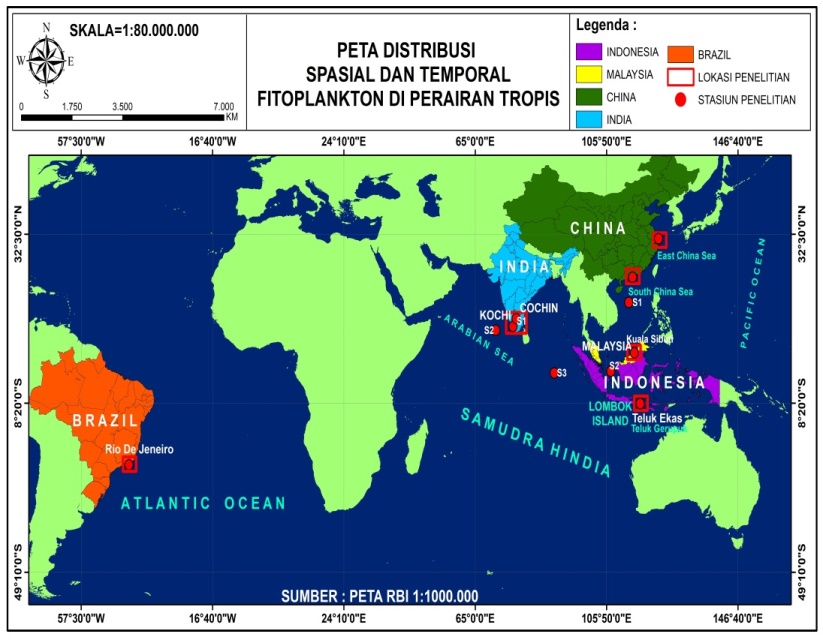 Gambar 1. Peta Lokasi PenelitianSumber DataTabel 1. Sumber data kajian artikel  nasional dan internsionalHASIL DAN PEMBAHASANKarakteristik Perairan TropisPerairan tropis berada di sekitar ekuator yaitu dibatasi dua garis lintang 23,5º LU dan 23,5º LS. Ekosistem perairan tropis memiliki tingkat produktivitas yang tinggi disebabkan intensitas penyinaran yang tinggi atau seara terus-menerus dibandingkan dengan perairan subtropis. Terdapat dua musim utama dalam iklim laut tropis yakni musim hujan dan musim kemarau dengan parameter suhu perairan berkisar antara 23-29ºC (Zhou et al. 2018).Perairan tropis memiliki organisme akuatik yang beragam, mulai dari organisme ikan, kerang-kerangan serta beragam organisme lainnya hingga ekosistem terumbu karang, padang lamun dan ekosistem mangrove yang tersebar luas di sepanjang pesisir pantai perairan tropis. Komposisi Jenis FitoplanktonFitoplankton yang ditemukan di lokasi penelitian, ditemukan mulai dari kelas Bacillariophyceae, Dinophyceae, Cholorophyceae, Cyanophyceae. Fitoplankton dari kelas Bacillariophyceaea ditemukan tertinggi di ekosistem muara selama periode pengamatan di perairan tropis.Keberadaan  Bacillariophyceae tertinggi ditemukan di perairan muara (Tabel 2). Penelitian yang dilakukan oleh Madhu et al. (2017), bahwa fitoplankton dari kelas Bacillariophyceae merupakan kelas paling dominan ditemukan di muara. Seiring dengan penelitian yang dilakukan oleh Tungka dan Haeruddin (2016), bahwa kelimpahan fitoplankton tertinggi berasal dari kelas Bacillariophyceae.Kelas Bacillariophyceae juga ditemukan di perairan Sungai Siak dengan jumlah kelimpahan (89%) (Amri et al, 2019). Hal ini mengindikasikan bahwa kelas Bacillariophyceae memiliki penyebaran yang luas baik di ekosistem muara maupun pesisir. Fitoplankton dari kelas Bacillariophyceae memiliki sifat yang mudah beradaptasi dengan lingkungan perairan, dapat ditemukan di seluruh perairan, tahan terhadap kondisi perairan yang ekstrim serta memiliki daya reproduksi yang tinggi (Muhiddin, 2009). Hal ini disebabkan perairan muara lebih banyak menerima input dari daratan yang menyebakan ekoistem muara kaya akan produktivitas primer .Tabel 2. Komposisi fitoplankton di perairan muaraTabel 3. Komposisi jenis fitoplankton di perairan pantaiKomposisi jenis yang  ditemukan di perairan pantai tidak berbeda jauh dengan yang ditemukan di ekosistem muara. Komposisi fitoplankton tertinggi ditemukan mulai dari kelas Bacillariophyeae, Dinophyeceae, Chlorophyceae dan Cyanophyceae. Penelitian yang dilakukan oleh Munthe et al. (2012), bahwa kelimpahan fitoplankton tertinggi ditemukan dari kelas Bacillariophyceae dibandingkan dengan kelas lainnya yakni Chlorophyceae, Cyanophyceae dan Dinoflagellata (Tabel 3). Diantara semua fitoplankton yang ditemukan di lokasi penelitian, didominasi oleh kelas Bacillariophyceae. Komposisi tertinggi kedua setelah Bacillariophyceae  yakni Dinophyceae. Sejalan dengan penelitian yang dilakukan oleh Siregar et al  (2014), bahwa kelas Dinophyceae ditemukan tertinggi setelah  Bacillariophyceae. Gambar 2. Komposisi jenis fitoplankton perairan muaraNilai kisaran komposisi keilimpahan fitoplankton di perairan Sungai Rokan, Riau, Indonesia, berkisar antara 8800-210300 sel/l (Dwirastina dan Makri, 2014). Sedangkan nilai kisaran terendah berkisar antara 426-7095 sel/l  di perairan Kocchi, India (Madhu et al. 2017) (Gambar 2). Hal ini disebabkan pada perairan ini memiliki parameter perairan yang cukup baik untuk pertumbuhan fitoplankton.Kelimpahan tertinggi ditemukan pada periode musim kemarau pada bulan Maret yakni berkisar 210.300 sel/l (Gambar 2). Hal ini disebabkan fitoplankton dapat melakukan fotosintesis dengan memanfaatkan energi cahaya matari. Kondisi perairan di sungai Rokan terkategori masih baik untuk pertumbuhan fitoplankton, baik secara fisik, kimia dan biologi. Fitoplankton tertinggi ditemukan dari kelas Bacillariophyceae mulai dari hilir sampai hulur baik pada musim kemarau maupun musim hujan, keberadaan unsur hara akan mempengaruhi dsitribusi dan penyebaran fitoplankton yang tidak merata di perairan tertentu.Sesuai dengan penelitian yang dilakukan oleh Madhu et al. (2017), bahwa Distribusi tertinggi fitoplankton terlihat pada bulan Agustus (67,8%) dan dan November (49%) di perairan muara, yang didominasi kelas Bacillariophyceae (Gambar 2 dan 3).Fitoplankton dari kelas Chlorophyceae dan Cyanophceae juga ditemukan di ekosistem muara pada saat musim hujan atau pada bula-bulan tertentu, fitoplankton dari kelas Cyanophyceae  secara signifikan ditemukan dengan jumlah yang sangat sedikit pada bulan Agustus dan November yakni berkisar (0,1-0,8%) di perairan Estuari Sungai Siak (Amri et al. 2019). Distribusi fitoplankton dari kelas Cyanophyceae memiliki penyebaran yang tidak signifikan di lingkngan perairan baik muara maupun pesisir, hanya ditemukan pada waktu dan di perairan tertentu (Amri et al. 2019). Kelas Cyanophyceae juga ditemukan pada periode musim hujan di perairan Sungai Rokan (Dwirastina dan Makri, 2014).Kisaran nilai tertinggi fitoplankton antara 13100-54600 sel/l ditemui Southren Coastof Rio de Janiro, Brazil (Barerra-alba et al. 2019). Kemudian komposisi kiasran terendah yakni dengan nilai antara 0,3-256 sel/l ditemukan di perairan Coastal Water of Kocchi, India (Madhu et al. 2017). Tingginya kelimpahan fitoplankton di perairan Teluk Ekas disebabkan meningkatnya konsentrasi unsur hara,  menybabkan distribusi fitoplankton yang tidak merata di badan perairan, fitoplankton akan cenderung mengikuti unsur hara di suatu perairan (Radiarta et al. 2015).Gambar 3. Komposisi jenis fitoplankton di perairan pantaiDiatom yang paling dominan ditemukan seluruh perairan (Dwirastina dan Makri, 2014). Hal ini disebabkan fitoplankton ini mampu mentoleransi berbagai kondisi lingkungan perairan baik di ekosistem muara, pesisir pantai, perairan tropis dan subtropics hingga di samudra. Komposisi fitoplankton dari kelas Bacillariophyceae  ditemukan tertinggi di ekosistem muara, India (Madhu  et al. 2107). Selama penelitian juga ditemui ganggang hijau-biru (Cyanophyceae) di muara selama musim hujan (Madhu et al. 2017).Selama periode penelitian yang dilakukan bahwa kelimpahan fitoplankton lebih dominan terlihat pada ekosistem muara (Syaifullah et al. 2019),  yang disebabkan masuknya berbagai komponen kimia seperti ammoniak, nitrat, nitrit  fosfat dan silika  dari daratan yang dapat mengakibatkan ekosistem perairan tersebut kaya akan unsur hara. Fitoplankton dari kelas Bacillariophycaea mampu mentoleran pada semua kondisi lingkungan perairan. Penelitian yang dilakukan oleh Madhu et al. (2017), menyakatan bahwa fitoplankton akan memberikan respon yang berbeda pada perairan muara dan laut pada periode musim tertentu.Kemampuan fitoplankton yang berubah terus menerus pada berbagai kondisi lingkungan perairan baik secara fisik kimia maupun biologi (Dwirastina dan Makri, 2014), dapat menyebabkan distribusi dan penyebaran fitoplankton yang tidak merata, juga dipengaruhi oleh faktor berupa hembusan angin, morfogeografi setempat, dan pola arus yang membawa massa air permukaan perairan (Amelia et al, 2012).Parameter Fisika dan Kimia PerairanParameter fisika kimia (suhu, salinitas, pH, padatan tersuspensi, oksigen terlarut, nitrat dan fosfat) yang dikaji dari berbagai jurnal penelitian dapat dilihat pada tabel di bawah ini (Tabel 5 dan 6).Parameter yang yang dikaji dalam berbagai artikel bervariasi baik fisika, kimia dan biologi, dengan fokus pada parameter fisika dan kimia yang diperuncing (suhu, salinitas, pH, SPM, DO, nitrat dan fosfat) (Tabel. 5 dan 6). Parameter fisika kimia yang dikaji memiliki nilai yang bervariasi,  SPM tertinggi sebesar 546 (mg/L) (Bharathi dan Sharma, 2019) dan terendah sebesar 43,9 (mg/L) (Syaifullah et al, 2109). Nilai temperatur bervariasi mulai dari 27,95⁰C, 32,7⁰C 33,2⁰C sampai 33,3⁰C (Syaifullah et al, 2019; Dwirastina an Makri, 2014; Bharathi dan Sharma, 2019; dan Madhu et al, 2019) (Gambar. 4).Temperatur perairan terendah tertinggi sebesar 33,3 (⁰C) ditemukan di perairan Cochin Estuary, Coastl Water, India (Anjusha et al,2018). Sedangkan terrendah dengan nilai sebesar 27,95 (⁰C) ditemukan di perairan Sibuti Mangrove Estuary, Malaysia (Syaifullah et al, 2019). Tabel 4. Parameter fisika kimia perairan di muaraTabel 5. Parameter fisika dan kimia perairan di perairan pantaiGambar 4. Temperatur Perairan  di Muara (⁰C)Gambar 5. Temperatur Perairan di Pantai (⁰C)Temperature perairan tertinggi 29,26 (⁰C) ditemukan di perairan IGB (Ilha Grand Bay), Brazil (Barerra-alba, 2019) 28,14 (⁰C) ditemukan di perairan Teluk Gerupuk, NTB (Purmaningthyas et al, 2019).  Konsentrasi SPM (Suspenned Particulate Matter) tertinggi 546 mg/l ditemukan di perairan India (Bharathi dan Sharma, 2019). Sedangkan terendah sebesar 43,9 mg/l ditemukan di perairan Sibuti Mangrove Esturay, Malaysia (Syaifullah et al, 2019). Konsentrasi SPM (Suspenned Particulate Matter) tertinggi 183 mg/l ditemukan di perairan Kocchi, India (Madhu et al, 2017). 	Nilai ph dan DO (Dissolved Oxygen) tertinggi sebesar 8,5 dan 6,71 mg/l, ditemukan di peraian Cochin Estuary, India dan Sibuti Mangrove Estuary, Malaysia (Anjusha et al, 2018; dan Syaifullah et al, 2019), masing-masing. Sedangkan terendah sebesar 7,35 dan 6,3 mg/l ditemukan di perairan Sibuti Mangrove Estuary, Malaysia dan di Sungai Rokan (Syaifullah et al, 2019; dan Dwirastina dan Makri, 2014). Konsentrasi unsur hara (nitrat dan fosfat) tertinggi sebesar 67,5 mg/l dan 859 mg/l ditemukan di perairan India dan waduk cirata (Bharathi dan Sharam, 2019; dan Shofia dan Barti, 2014), masing-masing. Sedangkan konsentrasi terendah 0,86 mg/l dan 0,087 mg/l ditemukan di perairan Sibuti Mangrove Estuary, Malaysia dan Sungai Rokan (Syaifullah et al, 2019; dan Dwirastina dan Makri, 2014).Gambar 6. Konsentrasi SPM di Muara (mg/l)Gambar 7. Konsentrasi SPM di Pantai (mg/l)Konsentrasi unsur hara (nitrat dan fosfat) tertinggi 0,95 mg/l dan 0,95 mg/l ditemukan di peraian Teluk Gerupuk dan Kocchi, India (Purmaningthyas et al, 2019; dan Madhu et al, 2017), masing-masing. Sedangkan konsentrasi terendah sebesar 0,625 mg/l dan 0,323 mg/l ditemukan di perairan Kocchi, India dan Teluk Gerupuk (Madhu et al, 2017; dan Purmaningthyas et al, 2019). Keberadaan unsur hara merupakan unsur pembatas bagi pertumbuhan fitoplakton pada perairan tertentu. Menurut Shofia dan Barti, (2014) bahwa distribusi fitoplankton cenderung terlihat pada perairan yang memiliki tinggi unsur hara terutama yang berasal dari nitrat dan fosfat. Menurut Zhou et al. (2018), bahwa pasokan nitrat dan fosfat dapat mempengaruhi atau merangsang pertumbuhan fitoplankton terutama pada musim kemarau.Gambar 8. Konsentrasi nilai pH dan DO (Dissolved Oxygen) di MuaraGambar 9. Konsentrasi unsur hara di perarian muaraGambar 10. Konsentrsi unsur hara di perairan pantaiDistribusi Spasial dan Temporal Distribusi dan penyebaran fitoplankton tertinggi berasal dari kelas Bacillariophyceae, Dinoflagellata, Cholorophyceae, Cyanophyceae. Penyebaran dan keberadaan fitoplankton tertinggi ditemukan di perairan muara dibandingkan di perairan pantai yang didominasi Bacillariophyceae. Hal ini disebabkan di perairan muara terdapat masukan dari daratan berupa hasil aktivitas antropogenik (nitrat, nitrit, fosfat). Padatan tersuspensi, konsentrasi nitrat dan fosfat dan faktor fisika-kimia lainnya dapat mempengaruhi pertumbuhan struktur komunitas dan distribusi fitoplankton di perairan (Bharathi dan Sharma, 2019).Distribusi Spasial Distribusi spasial fitoplankton tersebar luas di seluruh badan perairan, baik di muara, waduk, danau, sungai, pesisir pantai, laut, hingga samudra, yang terdistribusi secara vertikal maupun horizontal. Perbedaan distribusi fitoplankton di perairan tertentu dipengaruhi oleh berbagai faktor Fisika, kimia dan biologi perairan. Distribusi fitoplankton terlihat lebih tinggi di perairan pesisir yang dekat dengan pemukiman penduduk. Hal disebabkan pada perairan tersebut kaya akan unsur hara, yang berasal dari aktivitas antropogenik, yang didominasi oleh genus Coscinodiscus sp., dan Chaeotocorus  sp., (Purmaningthyas et al (2019). Penelitian yang dilakukan oleh Radiarta et al. (2015), bahwa fitoplankton lebih telihat dengan perairan yang kaya akan unsur hara. Distribusi Temporal Distribusi fitoplankton dipengaruhi pola musim, penetrasi cahaya matahari yang masuk kedalam peraian, pola arus, serta berbagai faktor lainnya. Penelitian yang dilakukan oleh Dwiratina dan Makri, (2014) bahwa pada bulan Maret ditemukan spesies fitolankton berasal dari kelas Cholorphyceae dan Cyanophyceae, sedangkan pada bulan Mei, Juni dan Oktober ditemukan fitoplankton dari kelas Cyanophyceae. Hal ini mengindikasikan bahwa pda bulan Maret merupakan musim kemarau yang berpotensi peluang bagi fitoplankton untuk melakukan fotosintesis. Berbanding terbalik dengan penelitian yang dilakukan oleh Radiarta et al. (2015) bahwa ditemukan kelimpahan fitoplankton tertinggi pada bulan September-Oktober.Distribusi fitoplankton tertinggi ditemukan di muara pada periode musim kemarau kemudian terendah pada musim hujan yang didominasi dari fitoplankton jrnis laut (Madhu et al. 2017). Penelitina yang dilakukan oleh Barerra-albaa et al. (2019), bahwa pola musiman mempengaruhi pertumbuhan fitoplankton, terutama pada musim panas dan hujan, kemudian pada fenomena El-Nino dan La-Nina tertutama pada fenomena El-Nino. Pola penyebaran fitoplankton dapat mempnegaruhi keberadaan fitoplankton di sutu badan perairan, baik berasal dari kelas Bacillariophyceae, Dinophyceae, Chlorophyceae  dan Cyanophyceae. Kelompok fitoplankton yang ditemukan berasal dari nanofitoplankton dan microfitoplankton, terutama di perairan muara (Barrera alba, 2019). Konsentrasi kelimpahan nanoplankton dan mikrofitoplankton tertinggi selama musim panas dan hujan kemudian menurun pada musim dingin dan kemarau, (Barrera alba et al. 2019), Kondisi hidrologi, faktor fisika dan kimia menunjukkan variabilitas musiman yang positif terhadap pertumbuhan fitoplankton. Konsentrasi nutrisi anorganik tertinggi pada musim dingin dan panas.Kelimpahan fitoplankton dari kelompok diatom dan dinoflagellata tumbuh dengan positif pada kondisi selama kemarau dibandingkan pada musim hujan, yang disebabkan keberadaan cahaya matahari untuk melakukan fotosintesis bagi organisme fitoplankton, kemudian didukung oleh faktor fisika, kimia seperti suhu, salinitas temperature air, oksigen terlarut, intensitas cahaya matahari serta ketersediaan unsur hara (Barrera-alba et al. 2019), trasnparansi cahaya yang tinggi, sehingga fitoplankton dapat berfotosintesis dan dapat digunakan oleh organisme heterotforik sebagai sumber energy (Amelia et al. 2012).Peneltian yang dilakukan Barrera alba et al. (2019), bahwa Fenomena El-Nino dan La-Nina  mempengaruhi penyebaran dan pertumbuhan  kelompok fitoplankton, dimana pada saat El-nino kondisi perairan memiliki produktivitas yang tinggi dibandingkan pada saat La-Nina. Ditribusi fitoplankton tertinggi ditemukan di muara dibandingkan di pesisir, terlihat pada musim panas baik di perairan muara, sunagi, waduk, mangrov, pantai maupun samudra. Di perairan muara juga ditemuil sepsies dari ganggang hijau dan ganggang hijau-biru pada saat musim hujan, sedangkan di perairan pantai minim ditemukan spesies tersebut (Madhu et al. 2017).KesimpulanDistribusi tertinggi fitoplankton secara spasial dan temporal di perairan pantai dan muara didominasi kelas Bacillariophyceae, kemudian kelas Dinophyceae, Chlorophyceae dan Cyanophycea.  Distribusi fitoplankton secara spasial di pengaruhi keberadaan nutrien, kemudian secara temporal tertinggi ditemukan pada musim kemarau. Distribusi fitoplankton dipengaruhi parameter fisika dan kimia perairan (Oksigen terlarut, suhu, salinitas, pH, padatan tersuspensi/SPM, nitrat dan fosfat) tertutama keberadaan unsur hara.Daftar PustakaAmelia, C.D., Zahidah H., Yuniar, M. 2012. Distribusi Spasial Komunitas Plankton Sebagai Bioindikator Kualitas Perairan di Situ Bagendit Banyuesmi, Provinsi Jawa Barat. Jurnal Perikanan dan Kelautan. Vol. 3, No. 4. 301-311.Amri, K., Asep, M., Asep, P., Ali, S., Eko, P., dan Muchlizar. 2019. Kelimpahan dan Sebaran Spasial-Temporal Fitoplankton di Estuari Sungai Siak Kaitannya dengan Parameter Oseanografi. Majalah Ilmiah Globe. Vol. 21. No. 2: 105-116.Anjushaa, A., R, Jyothibabua., L, Jagadeesana., K.M.M, Savithaa, K.J. Albin., 2018. Seasonal Variation of Phytoplankton Growth and Microzooplankton Grazing in a Tropical Coastal Water (off Kochi), Southwest Coast of India. Continental Shelf Research 171. 12–20.Barrera-Albaa, J.J. Paulo C. A., Denise, R. T. 2019. Seasonal and Inter-Annual Variability in Phytoplankton Over a 22-Year Period in a Tropical Coastal Region in the Southwestern Atlantic Ocean. Continental Shelf Research 176. 51–63.Bharathi, M.D. and V.V.S.S. Sarma. 2019. Impact of Monsoon-Induced Discharge on Phytoplankton Community Structure in the Tropical Indian E stuaries. Regional Studies in Marine Science. 31.100795Dwirastina, D. dan Makri. 2014. Distribusi Spasial Terhadap Kelimpahan, Biomassa Fitoplankton dan Keterkaitannya dengan Kesuburan Perairan di Sungai Rokan, Provinsi Riau. LIMNOTEK 21 (2):115-124.Ekwu, A.O. dan F.D, Sikoki. 2006. Phytoplankton diversity in the cross river estuary in Nigeria. Jurnal of applied sciences and environmental management. 10 (1): 89-95.Madhu, N.V., Martin G.D., Haridevi C.K., Nair M., Balachandran K.K., Ullas N. 2017. Differential Environmental Responses of Tropical PhytoplanktonMunthe, Y.V., Riris, A., dan Isnaini. 2012. Struktur Komunitas dan Sebaran Fitoplankton di Perairan Sengsang Sumatera Selatan. Maspari Jurnal. 4 (1):  122-130.Radiarta I. N.  Erlania., dan Ketut S. 2015. Analisis Spasial dan Termporal Komunitas Fitoplankton Sekitar Budidaya Laut Terintegrasi di Teluk Ekas, Nusa Tenggara Barat. Jurnal Riset Akuakultur. Vol. 10 No 2.Siregar, L. L., Sahala, H., dan Max, R. M. 2014. Distribusi Fitoplankton Berdasasrkan Waktu dan Kedalaman yang Berbeda di Perairan Pulau Menjangan Kecil Karimunjawa. Jurnal Undip. Vol. No. 4: 9-14.Syaifullah, A.S.M., Abu, H.M.K., Mohd, H.I., Amy H.J., 2019. Community Composition and Diversity of Phytoplankton in Relation to Environmental Variables and Seasonality in a Tropical Mangrove Estuary. Regional Studies in Marine Science 32. 100826Tao, W., Lixia, Ni., Feng, L., Huayang, C., Suying, O., Danna, Z., Quansheng, L., Qingshu, Yang. 2020. Influence of River-Tide Dynamics on Phytoplankton Variability and Their Ecological Implications in Two Chinese Tropical Estuaries. Ecological Indicators 115. 106458Tungka, A.W., Haeruddin., dan Churun, Ain. 2016. Konsentrasi Nitrat dan Ortofasfat di Muara Sungai Banjir Kanal Barat dan Kaitannya Dengan Kelimpahan Fitopalnkton Harmful Algae Blooms (HABs). Jurnal Undip. Vol. 12. No. 1: 40-46Zhou, Y., Bo, H., Weihong, Z., Dongyang. C., Liju. T, J., 2018. Effects of Increasing Nutrient Disturbances on Phytoplankton Community Structure and Biodiversity in Two Tropical Seas. Marine Pollution Bulletin. 135. 239–248.PenulisJudul ArtikelPenerbitPenerbitPenerbitPenulisJudul ArtikelNama JurnalNomor VolumeSumber WebsiteBharathi dan sharma (2019)Impact of monsoon-induced discharge on phytoplankton community structure in the tropical IndianestuariesRegional Studies in Marine Science(31). 100795 www.elsevier.com/locate/rsmaBarrera-alba (2019)Seasonal and inter-annual variability in phytoplankton over a 22-year period in a tropical coastal region in the southwestern Atlantic OceanRegional Studies in Marine Science(176). 51-63 www.elsevier.com/locate/rsmaSyaifullah et al (2019)Community composition and diversity of phytoplankton in relation to environmental variables and seasonality in a tropical mangrove estuary Regional Studies in Marine Science(32). 100826 www.elsevier.com/locate/rsmaPurmaningthyas et al(2019)Dsitribusi dan kelimpahan fitoplankton di teluk gerupuk, nusa tenggara barat.Jurnal Akuatika Indonesia24-30www.researchgate.net/publicationZhou et al (2018)Eﬀects of increasing nutrient disturbances on phytoplankton community structure and biodiversity in two tropical seas Regional Studies in Marine Science135. 239-248 www.elsevier.com/locate/rsmaAnjusha et al (2018)Seasonal variation of phytoplankton growth and microzooplankton grazing in a tropical coastal water (oﬀ Kochi), Southwest coast of India Regional Studies in Marine Science171. 12-20 www.elsevier.com/locate/rsmaMadhu et al (2017)Differentialenvironmentalresponsesoftropicalphytoplankton communityinthesouthwestcoastofIndiaRegional Studies in Marine Science(16). 21-65 www.elsevier.com/locate/rsmaRadiarta et al (2015)Analisis spasial dan komunitas fitoplankton sekitar budidaya laut terintegrasi di teluk ekas, nusa tenggara barat.Jurnal Riset Akuakultur(2). 283-291www.researchgate.net/publicationDwirastina dan makri (2014)Distribusi dan kelimpahan, biomassa fitoplankton dan keterkaitannya dengan kesuburan perairain di sungai rokan.LIMNOTEK(2). 115-124https://limnotek.limnologi.lipi.go.id/indeksShofia dan Barti (2014)Distribusi fitoplankton berdasarkan sistem informasi geografis (SIG) dan status trofik perairan waduk cirata, jawa barat.Jurnal Teknik Lingkungan(20). 193-203media.neliti.com/publicationPenulisKomposisi jenisKelimpahan (sel/L)Kelimpahan (sel/L)LokasiPenulisKomposisi jenisKisaran FitoplanktonKisaran FitoplanktonLokasiSyaifullah et al (2019)Cyanophyeae5.69488.890Sibuti Mangrove Estuary, Sarawak, MalaysiaSyaifullah et al (2019)Anabaena sp.5.69488.890Sibuti Mangrove Estuary, Sarawak, MalaysiaSyaifullah et al (2019)A. affinis5.69488.890Sibuti Mangrove Estuary, Sarawak, MalaysiaSyaifullah et al (2019)Calothrix sp.5.69488.890Sibuti Mangrove Estuary, Sarawak, MalaysiaSyaifullah et al (2019)Oscillatoria erythrea5.69488.890Sibuti Mangrove Estuary, Sarawak, MalaysiaSyaifullah et al (2019)O. limosa5.69488.890Sibuti Mangrove Estuary, Sarawak, MalaysiaSyaifullah et al (2019)O. sp.5.69488.890Sibuti Mangrove Estuary, Sarawak, MalaysiaSyaifullah et al (2019)Bacillariophyceae5.69488.890Sibuti Mangrove Estuary, Sarawak, MalaysiaSyaifullah et al (2019)Rhizosolenia spp.5.69488.890Sibuti Mangrove Estuary, Sarawak, MalaysiaSyaifullah et al (2019)R. alata5.69488.890Sibuti Mangrove Estuary, Sarawak, MalaysiaSyaifullah et al (2019)R. imbricata5.69488.890Sibuti Mangrove Estuary, Sarawak, MalaysiaSyaifullah et al (2019)R. clevei5.69488.890Sibuti Mangrove Estuary, Sarawak, MalaysiaSyaifullah et al (2019)R. curvata5.69488.890Sibuti Mangrove Estuary, Sarawak, MalaysiaSyaifullah et al (2019)R. robusta5.69488.890Sibuti Mangrove Estuary, Sarawak, MalaysiaSyaifullah et al (2019)R. stolterforthii5.69488.890Sibuti Mangrove Estuary, Sarawak, MalaysiaSyaifullah et al (2019)R. styliformis5.69488.890Sibuti Mangrove Estuary, Sarawak, MalaysiaSyaifullah et al (2019)Coscinodiscus spp.5.69488.890Sibuti Mangrove Estuary, Sarawak, MalaysiaSyaifullah et al (2019)C. granii5.69488.890Sibuti Mangrove Estuary, Sarawak, MalaysiaSyaifullah et al (2019)C. sentralis5.69488.890Sibuti Mangrove Estuary, Sarawak, MalaysiaSyaifullah et al (2019)C. jonesianus5.69488.890Sibuti Mangrove Estuary, Sarawak, MalaysiaSyaifullah et al (2019)C. radiatus5.69488.890Sibuti Mangrove Estuary, Sarawak, MalaysiaSyaifullah et al (2019)C. sp.5.69488.890Sibuti Mangrove Estuary, Sarawak, MalaysiaSyaifullah et al (2019)C. thorii5.69488.890Sibuti Mangrove Estuary, Sarawak, MalaysiaSyaifullah et al (2019)Dinophyceae5.69488.890Sibuti Mangrove Estuary, Sarawak, MalaysiaSyaifullah et al (2019)Ceratium spp.5.69488.890Sibuti Mangrove Estuary, Sarawak, MalaysiaSyaifullah et al (2019)C. furca5.69488.890Sibuti Mangrove Estuary, Sarawak, MalaysiaSyaifullah et al (2019)C. fusus5.69488.890Sibuti Mangrove Estuary, Sarawak, MalaysiaSyaifullah et al (2019)C. horatum5.69488.890Sibuti Mangrove Estuary, Sarawak, MalaysiaSyaifullah et al (2019)C. lineatum5.69488.890Sibuti Mangrove Estuary, Sarawak, MalaysiaSyaifullah et al (2019)C. macroeros5.69488.890Sibuti Mangrove Estuary, Sarawak, MalaysiaSyaifullah et al (2019)C. Paradoxides5.69488.890Sibuti Mangrove Estuary, Sarawak, MalaysiaSyaifullah et al (2019)C. trichoceros5.69488.890Sibuti Mangrove Estuary, Sarawak, MalaysiaSyaifullah et al (2019)C. tripos5.69488.890Sibuti Mangrove Estuary, Sarawak, MalaysiaSyaifullah et al (2019)C. vulture5.69488.890Sibuti Mangrove Estuary, Sarawak, MalaysiaSyaifullah et al (2019)C.breve5.69488.890Sibuti Mangrove Estuary, Sarawak, MalaysiaSyaifullah et al (2019)Dinophyceae spp.5.69488.890Sibuti Mangrove Estuary, Sarawak, MalaysiaSyaifullah et al (2019)D. caudata5.69488.890Sibuti Mangrove Estuary, Sarawak, MalaysiaSyaifullah et al (2019)D. hastata5.69488.890Sibuti Mangrove Estuary, Sarawak, MalaysiaSyaifullah et al (2019)D. fortii5.69488.890Sibuti Mangrove Estuary, Sarawak, MalaysiaSyaifullah et al (2019)D. miles5.69488.890Sibuti Mangrove Estuary, Sarawak, MalaysiaSyaifullah et al (2019)D. sp.5.69488.890Sibuti Mangrove Estuary, Sarawak, MalaysiaSyaifullah et al (2019)Ptoroperidinium spp.5.69488.890Sibuti Mangrove Estuary, Sarawak, MalaysiaSyaifullah et al (2019)P. depressum5.69488.890Sibuti Mangrove Estuary, Sarawak, MalaysiaSyaifullah et al (2019)P. divergens5.69488.890Sibuti Mangrove Estuary, Sarawak, MalaysiaSyaifullah et al (2019)P. sp5.69488.890Sibuti Mangrove Estuary, Sarawak, MalaysiaSyaifullah et al (2019)P. oceanium5.69488.890Sibuti Mangrove Estuary, Sarawak, MalaysiaBharathi dan Sharma (2019)Diatom4000078200Northeast Coast Estuary, Southeast  Coast Estuary, Southweast Coast Estuary, Northwest Coast Estuary, IndiaBharathi dan Sharma (2019)Dinoflagellata4000078200Northeast Coast Estuary, Southeast  Coast Estuary, Southweast Coast Estuary, Northwest Coast Estuary, IndiaBharathi dan Sharma (2019)Green algae4000078200Northeast Coast Estuary, Southeast  Coast Estuary, Southweast Coast Estuary, Northwest Coast Estuary, IndiaBharathi dan Sharma (2019)Blue-green algae4000078200Northeast Coast Estuary, Southeast  Coast Estuary, Southweast Coast Estuary, Northwest Coast Estuary, IndiaBharathi dan Sharma (2019)Chrysophytes4000078200Northeast Coast Estuary, Southeast  Coast Estuary, Southweast Coast Estuary, Northwest Coast Estuary, IndiaBharathi dan Sharma (2019)Crysophytes4000078200Northeast Coast Estuary, Southeast  Coast Estuary, Southweast Coast Estuary, Northwest Coast Estuary, IndiaMadhu et al (2017)Bacillariophyceae(Diatom)4267.905Coastal water of Kocchi, IndiaMadhu et al (2017)Dinoflagellata4267.905Coastal water of Kocchi, IndiaMadhu et al (2017)Cyanophyceae (Alga hijau-biru)4267.905Coastal water of Kocchi, IndiaMadhu et al (2017)Chlorophyceae(Ganggang hijau)4267.905Coastal water of Kocchi, IndiaDwirastina dan Makri (2014)Cyanophyta8800210300Sungai Rokan, Riau, IndonesiaDwirastina dan Makri (2014)Chlorophyta8800210300Sungai Rokan, Riau, IndonesiaDwirastina dan Makri (2014)Bacillariophyceae8800210300Sungai Rokan, Riau, IndonesiaShofia dan Barti (2014)Cyanophyceae459132.085Perairan Waduk Cirata, Jawa Barat, IndonesiaShofia dan Barti (2014)Bacilllariophyceae459132.085Perairan Waduk Cirata, Jawa Barat, IndonesiaShofia dan Barti (2014)Bacilllariophyceae459132.085Perairan Waduk Cirata, Jawa Barat, IndonesiaPenulisKomposisi jenisKelimpahan (sel/L)Kelimpahan (sel/L)LokasiPenulisKomposisi jenisKisaran FitoplanktonKisaran FitoplanktonLokasiBarrera-Alba (2019)Nanoplankton1310054600Ilha Grand Bay (IGB) Southern Coast of Rio de Janeiro SE BrazilBarrera-Alba (2019)Mikrophytoplankton1310054600Ilha Grand Bay (IGB) Southern Coast of Rio de Janeiro SE BrazilBarrera-Alba (2019)Diatom1310054600Ilha Grand Bay (IGB) Southern Coast of Rio de Janeiro SE BrazilBarrera-Alba (2019)Dinoflagellata1310054600Ilha Grand Bay (IGB) Southern Coast of Rio de Janeiro SE BrazilBarrera-Alba (2019)Dinoflagellata1310054600Ilha Grand Bay (IGB) Southern Coast of Rio de Janeiro SE BrazilPurmaningthyas et al (2019)Coscinodiscus sp.6197456Teluk Gerupuk, Nusa Tenggara Barat, IndonesiaPurmaningthyas et al (2019)Chaetoceros sp.6197456Teluk Gerupuk, Nusa Tenggara Barat, IndonesiaPurmaningthyas et al (2019)Nitzschia sp.6197456Teluk Gerupuk, Nusa Tenggara Barat, IndonesiaPurmaningthyas et al (2019)Pleurosigma sp.6197456Teluk Gerupuk, Nusa Tenggara Barat, IndonesiaPurmaningthyas et al (2019)Bidduphia sp.6197456Teluk Gerupuk, Nusa Tenggara Barat, IndonesiaZhou et al (2018)Pseudonitzschia spp.2380South China Sea, Eastern Indian Ocean, CinaZhou et al (2018)Chaetoceros spp.2380South China Sea, Eastern Indian Ocean, CinaZhou et al (2018)Asterionellapsis spp.2380South China Sea, Eastern Indian Ocean, CinaZhou et al (2018)Nitzschia spp.2380South China Sea, Eastern Indian Ocean, CinaAnjhusha et al (2018)Skeletonema costatum24002600Cochin Estuary, Costal waters, India Anjhusha et al (2018)Nitzschia clostrium24002600Cochin Estuary, Costal waters, India Anjhusha et al (2018)N. longissima24002600Cochin Estuary, Costal waters, India Anjhusha et al (2018)Prorocentrum lima24002600Cochin Estuary, Costal waters, India Anjhusha et al (2018)Prorocentrum sp.24002600Cochin Estuary, Costal waters, India Madhu et al (2017)Bacillariophyceae(Diatom)0,3256Coastal water of Kocchi, IndiaMadhu et al (2017)Dinoflagellata0,3256Coastal water of Kocchi, IndiaMadhu et al (2017)Cyanophyceae (Alga hijau-biru)0,3256Coastal water of Kocchi, IndiaMadhu et al (2017)Chlorophyceae(Ganggang hijau)0,3256Coastal water of Kocchi, IndiaRadiarta et al (2015)Bacillariophyceae65126864Budidaya Terintegrasi (IMTA) Teluk Ekas, Nusa Tenggara Barat, IndonesiaRadiarta et al (2015)Nitzshia sp.65126864Budidaya Terintegrasi (IMTA) Teluk Ekas, Nusa Tenggara Barat, IndonesiaRadiarta et al (2015)Gyrosigma sp.65126864Budidaya Terintegrasi (IMTA) Teluk Ekas, Nusa Tenggara Barat, IndonesiaRadiarta et al (2015)Coscinodisus sp.65126864Budidaya Terintegrasi (IMTA) Teluk Ekas, Nusa Tenggara Barat, IndonesiaRadiarta et al (2015)Chlorophyceae65126864Budidaya Terintegrasi (IMTA) Teluk Ekas, Nusa Tenggara Barat, IndonesiaRadiarta et al (2015)Dinophyeceae65126864Budidaya Terintegrasi (IMTA) Teluk Ekas, Nusa Tenggara Barat, IndonesiaPenulisFisika Kimia PerairanFisika Kimia PerairanFisika Kimia PerairanFisika Kimia PerairanFisika Kimia PerairanFisika Kimia PerairanFisika Kimia PerairanLokasiPenulisT (⁰C)(PSU)pH (unit)SPM  (mg/l)DON (mg/l)P (mg/l)LokasiSyaifullah et al (2019)27.9527.317.3543.96.710.860.28Sibuti Mangrove Estuary, Sarawak, MalaysiaBharathi dan Sharma (2019)33,228,90546067,538,6NCE, SCE, SCE, NCE, IndiaMadhu et al (2017)33.39.97.80000Cochin Estuary, Costal Water IndiaDwirastina dan Makri (2014)32,700506,30,980,087Sungai Rokan, Riau, IndonesiaShofia dan Barti (2014)000000859.04Perairan Waduk Cirata, Jawa Barat, IndonesiaPenulisFisika Kimia PerairanFisika Kimia PerairanFisika Kimia PerairanFisika Kimia PerairanFisika Kimia PerairanFisika Kimia PerairanFisika Kimia PerairanLokasiPenulisT (⁰C)(PSU)pH (unit)SPM  (mg/l)DON (mg/l)P (mg/l)LokasiBarerra-alba et al (2019)28.1432.18.2606.630.9500.323Teluk Gerupuk, NTB, IndoneisiaPurmaningthyas et al (2019)29.2636.48.5807.450.6250.95IBG, Southern Coast of Rio de Janeiro, BrazilAnjusha et al (2018)08.401,836,130,650,32Coastl Water of Kocchi, IndiaZhou et al (2018)0000000South Cina Sea, Estern Indian OceanMadhu et al (2017)32.133.38.20000Cochin Estuary, Costal Water, IndiaRadiarta et al, (2015)0000000Budidaya Terintegrasi (IMTA), Teluk Ekas, NTB, Indoneisa